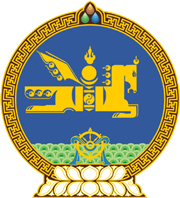 МОНГОЛ УЛСЫН ХУУЛЬ2021 оны 01 сарын 29 өдөр                                                                  Төрийн ордон, Улаанбаатар хотМАЛЧИН, ХУВИАРАА ХӨДӨЛМӨР  ЭРХЛЭГЧИЙН ТЭТГЭВРИЙН ДААТГАЛЫН ШИМТГЭЛИЙГ НӨХӨН ТӨЛҮҮЛЭХ ТУХАЙ ХУУЛЬД ӨӨРЧЛӨЛТ  ОРУУЛАХ ТУХАЙ1 дүгээр зүйл.Малчин, хувиараа хөдөлмөр эрхлэгчийн тэтгэврийн даатгалын шимтгэлийг нөхөн төлүүлэх тухай хуулийн 8 дугаар зүйлийн 8.1 дэх хэсгийн “2021 оны 01 дүгээр сарын 01-ний” гэснийг “2022 оны 01 дүгээр сарын 01-ний” гэж өөрчилсүгэй.2 дугаар зүйл.Энэ хуулийг 2021 оны 01 дүгээр сарын 01-ний өдрөөс дагаж мөрдөнө.	МОНГОЛ УЛСЫН 	ИХ ХУРЛЫН ДАРГА 				Г.ЗАНДАНШАТАР